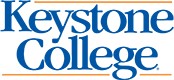 2021-2022 Special Circumstance Request FormStudent Name: 	Student ID Number: 	This request is used to adjust the income reported on the 2021-2022 Free Application for Federal Student Aid (FAFSA) due to a change of circumstances during the calendar or academic year. If you are a Pennsylvania resident, you should also notify PHEAA of your special condition by calling1-800-692-7392. Please note: Only one Special Circumstance Request Form will be completed per award year.Step 1: All students MUST submit the following documentation, regardless of their reason for filing a Special Circumstance Request:Review the following for your circumstance and the required documentation(incomplete forms will not be processed)Step 2: Circumstance to be considered (check one):Loss of expensesLoss of benefits	Private schoolemployment	Separation or divorcetuitionUnusualDeath of a spouse or parent Deduction of one-time paymentStep 3: Reason for filing:In the space below, give specific dates and reasons as to when and why income changes occurred. Be specific and list events in chronological order. Use a separate sheet of paper if necessary.Step 4: Verification of Household Size and Student CertificationWrite in the names of all household members. Also write in the name of the college attended for any household member who will be attending college at least half-time between July 1, 2021 to June 30, 2022 and will be enrolled in a degree or certificate program. If you need more space, attach a separate piece of paper.I certify that all the information reported to qualify for federal student aid is complete and correct to my knowledge. If additional documentation is required, I will submit those documents in a timely manner or my Special Circumstance Request will be denied. I also understand that if I give false or misleading information, I may be fined, jailed or both.Student Signature	Date	Parent Signature	Date STEP 5: Projected Income:Project the anticipated income for yourself and your spouse, or your parent(s) if you are a dependent student, in thespaces provided.DEPENDENT STUDENTSCurrent Pay Statement showing YTD income for everyone in the household currently workingStatements for all untaxed benefits Signed copy of your 2019 Tax Return TranscriptSigned copy of your parent’s 2019 Tax Return TranscriptINDEPENDENT STUDENTSCurrent Pay Statement showing YTD income for everyone in the household currently working Statements for all untaxed benefitsSigned copy of your 2019 Tax Return TranscriptREDUCED INCOME OR LOSS OF EMPLOYMENT – Student/Spouse/Parent was working during 2020, but is now working fewer hours or is unemployed. The following documentation is required from the unemployed household member:Last check stub(s) from previous employer showing YTD income earned to dateLetter from previous employer stating the date of terminationUnemployment benefit or denial letterLOSS OF BENEFITS - Student/Spouse/Parent has lost some or all benefits. The following documentation is required:Last check stub(s) or printout of benefit(s) receivedLetter from agency verifying date and amount of benefit(s) lostDEDUCTION OF ONE-TIME PAYMENT – Student/Spouse/Parent received a ONE-TIME PAYMENT (pension, IRA, annuities, gambling winnings, settlement, etc.) The following documentation is required:Explanation as to why the one-time payment is not available to be used for education related expensesReceipt(s) showing where one-time payment was spentPlease note: consideration will be given if one-time payment was used to pay off credit card or auto loan debt however it may not constitute a special circumstanceSEPARATION OR DIVORCE – Student/Parent was married when the FAFSA was filed, but has now separated or divorced. The following documentation is required:Court documentation verifying legal separation or divorceIn the case of separation, please provide a MINIMUM of two (2) utility bills from each parent that clearly shows name and street address. Examples of acceptable utility bills would be cable/internet, electric, gas, garbage or water.PRIVATE ELEMENTARY/HIGH SCHOOL TUITION – Report private elementary, junior high and/or high school tuition actually paid in 2020-2021 award year for family members other than the applicant.invoice or statement from the school(s) showing payments madeDEATH OF A PARENT OR SPOUSE – Parent/Spouse passed away after the FAFSA was filed. The following documentation is required:Copy of Death CertificateUNUSUAL EXPENSES – Student/Spouse/Parent has unusual medical or dental expenses NOT covered by insurance. The following documentation is required:Copy of bills AND receipts of paymentMedical bill must have been paid in order to qualify for the special circumstance.Dependent Students:Include yourself, your parents andAny dependents that your parents provide more than half of their support from July 1, 2021 to June 30, 2022Dependent Students:Include yourself, your parents andAny dependents that your parents provide more than half of their support from July 1, 2021 to June 30, 2022Dependent Students:Include yourself, your parents andAny dependents that your parents provide more than half of their support from July 1, 2021 to June 30, 2022Independent Students:Include yourself and your spouseYour children, if you provide more than half of their support from July 1, 2021 to June 30, 2022 andOther dependents if they live with you, and you will continually provide more than half of their support from July 1, 2021 to June 30, 2022Independent Students:Include yourself and your spouseYour children, if you provide more than half of their support from July 1, 2021 to June 30, 2022 andOther dependents if they live with you, and you will continually provide more than half of their support from July 1, 2021 to June 30, 2022Full NameAgeRelationship to StudentRelationship to StudentName of CollegeSELFSELFKeystone CollegeStudent / Spouse Income1/1/21 to presentPresent to 12/31/21TOTALWagesUnemployment BenefitsChild Support Received for all childrenPayments to tax-deferred pension and savings plan; paid directly or withheld from earnings.IRA deductions and payments to self-employed SEP, SIMPLE, Keogh and other qualified plans.Untaxed portions of IRA distributionsHousing, food, living allowances paid on your behalfVeterans NON-education benefitsUntaxed portions of pensionsTax exempt interest incomeOther untaxed income such as worker’s compensation and SSI, SSD, or short/long term disabilityFINANCIAL AID OFFICE ONLY:Projected Adjusted Gross IncomeProjected Untaxed IncomeEstimated Tax PaidParent Information1/1/21 to presentPresent to 12/31/21TOTALWagesUnemployment BenefitsChild Support Received for all childrenPayments to tax-deferred pension and savings plan; paid directly or withheld from earnings.IRA deductions and payments to self-employed SEP, SIMPLE, Keogh and other qualified plans.Untaxed portions of IRA distributionsHousing, food, living allowances paid on your behalfVeterans NON-education benefitsUntaxed portions of pensionsTax exempt interest incomeOther untaxed income such as worker’s compensation and SSI, SSD, or short/long term disabilityFINANCIAL AID OFFICE ONLY:Projected Adjusted Gross IncomeProjected Untaxed IncomeEstimated Tax Paid